材料学院第六届“材苑杯”纵向课题组篮球赛报名表课题组名称： 课题组负责老师：篮球队联系人姓名及联系方式：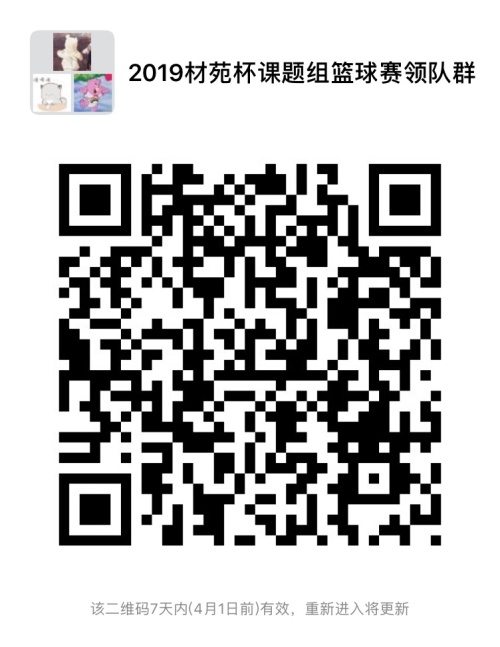 【备注】联系人建议由2018级硕士研究生担任，方便联系。联系人请加微信群，方便比赛安排与通知。球衣号码以报名表为准，球员不得临场更改。有任何问题，请联系15776691240侯同学。课题组老师签字： 姓名球衣号码学号队员1队员2队员3队员4队员5队员6队员7队员8队员9队员10队员11队员12